Asociácia dentálnych hygieničiek v Slovenskej republike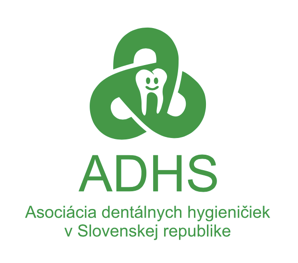 Vaňovka 832/57 029 52 HruštínIČO: 36122190
DIČ: 2021478316Zhotoviteľ je povinný uhradiť svoje daňové a odvodové povinnosti v zmysle platných predpisov SR. Titul, meno a priezvisko dentálnej hygieničky/dentálneho hygienika registrovanej v ADHS: .............................................................................................................................................Adresa dentálnej hygieničky/dentálneho hygienika (na ktorú budú zaslané vzorky): .............................................................................................................................................  Koordinátora projektu: Anna Sloviaková dipl.d.h., predseda odbornej komisie ADHS                           tel.č.: +421 907 772 069 , e-mail: anna.sloviakova@gmail.comKontaktné údaje na dentálnu hygieničku/dentálneho hygienika:Kontaktné údaje na dentálnu hygieničku/dentálneho hygienika:Telefón:e-mail:Miesto konania akcie: Počet zúčastnených detí:Vek detí: 